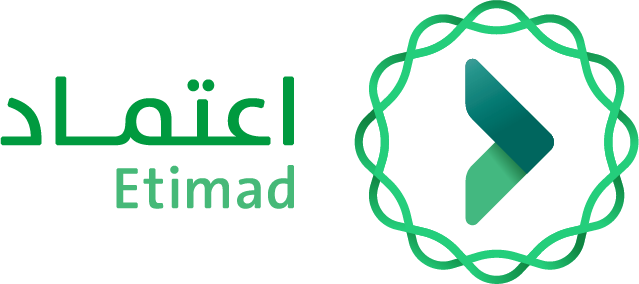 نموذج (تعديل-إعادة) العقود – اعتمادبيانات الموظف:البيانات الأساسية للعقد:البيانات الأخرى:التفاصيل المالية بعد التعديل ( الإرتباط ) :خطة الدفع بعد التعديل:(يتم ادخال اجمالي المطلوب حسب كل سنة)المحتوى المراد تعديله للعقد:....................................................................................................................................................................................................................................أسباب (إلغاء – تعديل) العقد:....................................................................................................................................................................................................................................صاحب الصلاحية هو المسؤول الأول بالجهة الحكومية ومن ذلك على سبيل المثال (الوزير – الرئيس – مدير جامعة – المحافظ )، ولن يقبل أي نموذج دون توقيع المسؤول الأول.لا يجوز تعديل أسعار العقود بالزيادة أو النقص إلا في الحالات المشار إليها في المادة (68) من نظام المنافسات والمشتريات الحكومية.للجهة الحكومية – في حدود احتياجاتها الفعلية - إصدار أوامر تغيير بالزيادة في العقد بما لا يتجاوز (10%) من قيمته، ولها إصدار أوامر تغيير بالتخفيض بما لا يتجاوز (20%) من قيمته وذلك بحسب المادة (69) من نظام المنافسات والمشتريات الحكومية، ويتطلب ذلك موافقة صاحب الصلاحية على جميع أوامر التغيير. في حال تعديل عقد قيمته تبلغ  خمسة ( 5 (ملايين  ريال فأكثر أو تزيد مدة تنفيذه على  سنة، يتطلب ذلك ارفاق موافقة وزارة المالية لتعديل العقد ولن يتم التعديل إلا بعد موافقة وكالة الميزانية بوزارة المالية.يسمح بتمديد قيمة العقد/التعميد بما لا يتجاوز 10% ويتطلب ذلك إرفاق موافقة صاحب الصلاحية على أمر التغيير ويكون تمديد العقد والإعفاء من الغرامة حسب المادة ( 74 ) من نظام المنافسات والمشتريات الحكوميةيتم إنهاء العقد بناءً على الحالات الواردة في المادة (76) والمادة (77) من نظام المنافسات والمشتريات الحكومية.يجب على الجهة الحكومية إرفاق موافقة صاحب الصلاحية عند طلب إلغاء العقد أو من يفوضه الرئيس وذلك حسب المادة (54) من نظام المنافسات والمشتريات الحكومية. يجب على الجهة الحكومية إرفاق موافقة صاحب الصلاحية عند طلب التعديل على العقد أو من يفوضه الرئيس وذلك بحسب التفصيل الوارد في المادة (54) من نظام المنافسات والمشتريات الحكومية. إن هذا النموذج لا يتعارض أو يلغي أي أحكام وردت في نظام المنافسات والمشتريات الحكومية ولائحته التنفيذية، وفي حال وجود تعارض، فعلى الجهة الحكومية الالتزام بأحكام النظام واللائحة.إن المنصة غير مسؤولة عن دقة وصحة البيانات المدخلة، ويقرّ الموقعين أدناه من الجهة الحكومية بمسؤوليتهم عن التعديل المطلوب بالنموذج، ودقة البيانات المدخلة من قبلهم، وتحملهم لكافة نتائج والآثار المترتبة في حال عدم توافق هذا الطلب مع الأحكام الواردة في نظام المنافسات والمشتريات الحكومية ولائحته التنفيذية. تبلغ الهيئة العامة للزكاة والدخل عن أي تعديلات تطرأ على العقد وذلك حسب المادة (89) من اللائحة التنفيذية لنظام المنافسات والمشتريات الحكومية.  بعد تعبئة النموذج يجب إرساله الى ecare@etimad.sa ولمتابعة الطلب يرجى الاتصال على الرقم الموحد .19990تم الاطلاع على التعليمات والشروط أعلاه وأقر على صحة ذلك وعليه تم التوقيع.الختم: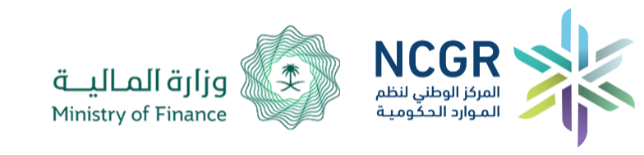 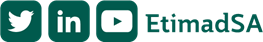 تصنيف العقد/التعميدعقدتعميدنوع العقدقائمجديدمنقولنوع الخدمةتمديد/تخفيضخطأ في الادخالتعديل معلوماتإعادةهل تم اصدار امر دفع مسبقاً على هذا العقد؟نعملالالااسم الموظفالهوية الوطنيةالبريد الالكتروني الرسمياسم الجهة الحكوميةاسم الادارةالمسمى الوظيفيرقم الجوالاسم الجهة الحكوميةالرقم المرجعي للعقد/التعميدتاريخ الترسيةتاريخ توقيع العقدمدة العقد/التعميدقيمة العقد/التعميدالبنود/المشاريع/البرامج المرتبطة بالعقدرقم المشروع/البند/البرنامجاسم المشروع/البند/البرنامجالبنود/المشاريع/البرامج المرتبطة بالعقدالبنود/المشاريع/البرامج المرتبطة بالعقدالبنود/المشاريع/البرامج المرتبطة بالعقدهل المنافسة مطروحة على منصة اعتماد؟)نعم/لا (لاالأسباب:هل المنافسة مطروحة على منصة اعتماد؟)نعم/لا (نعمالرقم المرجعي للمنافسة ( النظام الجديد ) :التصنيفالبيان الحاليالتعديل المطلوب (إن وجد (اسم العقد/التعميداسم الجهة المستفيدةالسجل التجاري للجهةالمستفيدةمدة العقد/ التعميدقيمة العقد/ التعميدرقم المشروع/البند/البرنامجاسم المشروع/البند/البرنامجالمطلوب من التكاليفالمطلوب من السيولةالسنةرقم المشروع/البند/البرنامجاسم المشروع/البند/البرنامجنسبة الانجازالقيمةاسم الموظفالتوقيعالتاريخ:          /   /         هـصاحب الصلاحيةالتوقيعالتاريخ:          /   /         هـالمراقب الماليالتوقيعالتاريخ:          /   /         هـ